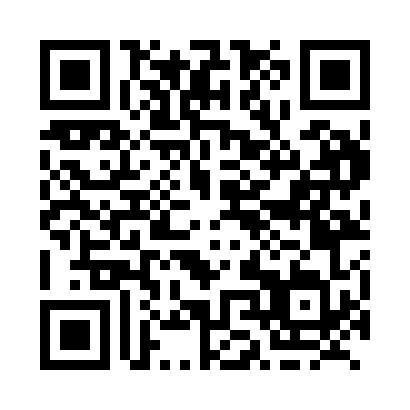 Prayer times for Milldale, Ontario, CanadaMon 1 Jul 2024 - Wed 31 Jul 2024High Latitude Method: Angle Based RulePrayer Calculation Method: Islamic Society of North AmericaAsar Calculation Method: HanafiPrayer times provided by https://www.salahtimes.comDateDayFajrSunriseDhuhrAsrMaghribIsha1Mon4:015:481:266:449:0510:512Tue4:025:481:276:449:0510:513Wed4:035:491:276:449:0510:504Thu4:045:491:276:449:0410:505Fri4:055:501:276:449:0410:496Sat4:065:511:276:449:0410:487Sun4:075:511:276:449:0310:488Mon4:085:521:286:449:0310:479Tue4:095:531:286:449:0210:4610Wed4:105:541:286:439:0210:4511Thu4:115:541:286:439:0110:4412Fri4:125:551:286:439:0110:4313Sat4:135:561:286:439:0010:4214Sun4:155:571:286:429:0010:4115Mon4:165:581:286:428:5910:4016Tue4:175:581:296:428:5810:3917Wed4:195:591:296:418:5710:3818Thu4:206:001:296:418:5710:3719Fri4:216:011:296:418:5610:3620Sat4:236:021:296:408:5510:3421Sun4:246:031:296:408:5410:3322Mon4:256:041:296:398:5310:3223Tue4:276:051:296:398:5210:3024Wed4:286:061:296:388:5110:2925Thu4:306:071:296:388:5010:2726Fri4:316:081:296:378:4910:2627Sat4:336:091:296:368:4810:2428Sun4:346:101:296:368:4710:2329Mon4:366:111:296:358:4610:2130Tue4:376:121:296:348:4510:2031Wed4:396:131:296:348:4410:18